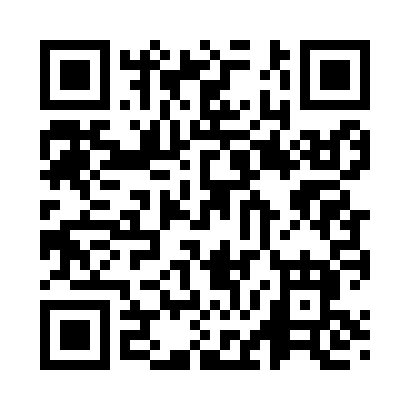 Prayer times for Fielding, Iowa, USAMon 1 Jul 2024 - Wed 31 Jul 2024High Latitude Method: Angle Based RulePrayer Calculation Method: Islamic Society of North AmericaAsar Calculation Method: ShafiPrayer times provided by https://www.salahtimes.comDateDayFajrSunriseDhuhrAsrMaghribIsha1Mon4:045:491:275:319:0510:502Tue4:055:501:275:319:0510:503Wed4:065:511:285:319:0410:494Thu4:075:511:285:319:0410:495Fri4:085:521:285:329:0410:486Sat4:085:531:285:329:0310:477Sun4:095:531:285:329:0310:478Mon4:105:541:285:329:0310:469Tue4:125:551:295:329:0210:4510Wed4:135:551:295:329:0210:4411Thu4:145:561:295:329:0110:4312Fri4:155:571:295:329:0110:4213Sat4:165:581:295:319:0010:4114Sun4:175:591:295:318:5910:4015Mon4:195:591:295:318:5910:3916Tue4:206:001:295:318:5810:3817Wed4:216:011:295:318:5710:3718Thu4:236:021:305:318:5710:3619Fri4:246:031:305:318:5610:3520Sat4:256:041:305:318:5510:3321Sun4:276:051:305:308:5410:3222Mon4:286:061:305:308:5310:3123Tue4:296:071:305:308:5210:2924Wed4:316:081:305:308:5110:2825Thu4:326:091:305:298:5010:2626Fri4:346:101:305:298:4910:2527Sat4:356:111:305:298:4810:2428Sun4:376:121:305:288:4710:2229Mon4:386:131:305:288:4610:2030Tue4:406:141:305:288:4510:1931Wed4:416:151:305:278:4410:17